
СОВЕТ  ДЕПУТАТОВ ДОБРИНСКОГО МУНИЦИПАЛЬНОГО РАЙОНАЛипецкой области19-я сессия  VII-го созываРЕШЕНИЕ05.07.2022г.                                  п.Добринка	                                    №151   -рсО внесении изменений в Положение «О муниципальном земельном контроле на территории Добринского муниципального района Липецкой областиРассмотрев представленный администрацией Добринского муниципального района проект изменений в Положение «О муниципальном земельном  контроле на территории  Добринского муниципального района Липецкой области», принятое решением Совета депутатов Добринского муниципального района от 03.12.2021 №89, в соответствии с Федеральным законом от 31 июля 2020 года №248-ФЗ «О государственном контроле (надзоре) и муниципальном контроле в Российской Федерации», руководствуясь ст.27 Устава Добринского  муниципального района, учитывая решение постоянной комиссии по правовым вопросам, местному самоуправлению и работе с депутатами, Совет депутатов Добринского  муниципального района РЕШИЛ:1.Принять изменения в Положение «О муниципальном земельном  контроле на территории  Добринского муниципального района Липецкой области» (прилагаются).2.Направить указанный нормативный правовой акт главе Добринского муниципального района для подписания и официального опубликования. 3.Настоящее решение вступает в силу с момента официального опубликования и распространяется на правоотношения, возникшие с 1 января 2022 года.Председатель Совета депутатовДобринского муниципального района		                           М.Б.Денисов                                                                      Приняты                                                                            решением Совета депутатов                                                                            Добринского муниципального района                                                                                    от 05.07.2022г.  №151-рсИЗМЕНЕНИЯ В ПОЛОЖЕНИЕ «О МУНИЦИПАЛЬНОМ ЗЕМЕЛЬНОМ КОНТРОЛЕ НА ТЕРРИТОРИИ ДОБРИНСКОГО МУНИЦИПАЛЬНОГО РАЙОНА ЛИПЕЦКОЙ ОБЛАСТИ»Внести в Положение «О муниципальном земельном контроле на территории Добринского муниципального района Липецкой области», принятое решением Совета депутатов Добринского муниципального района от 03.12.2021 №89-рс, следующие изменения:1.Пункт 2. раздела I Положения изложить в следующей редакции:«2. Органом местного самоуправления, уполномоченным на осуществление муниципального контроля, является администрация Добринского муниципального района Липецкой области (далее - уполномоченный орган).».2.Пункт 7 раздела I Положения изложить в следующей редакции:«7. Муниципальный контроль вправе осуществлять следующие должностные лица уполномоченного органа:1)начальник отдела имущественных и земельных отношений администрации Добринского муниципального района Липецкой области.».3.Пункт 8 раздела I Положения изложить в следующей редакции: «8. Должностными лицами, уполномоченными на принятие решений о проведении контрольных мероприятий, являются руководитель уполномоченного органа (лицо, исполняющее его обязанности), заместитель руководителя уполномоченного органа.».4.Приложение 3 к Положению изложить в следующей редакции:«Индикативные показателирезультативности и эффективности муниципального земельного контроля на территории Добринского муниципального района Липецкой областиПри осуществлении муниципального земельного контроля на территории Добринского муниципального района Липецкой области устанавливаются следующие индикативные показатели результативности и эффективности:количество внеплановых контрольных (надзорных) мероприятий, проведенных за отчетный период;количество внеплановых контрольных (надзорных) мероприятий, проведенных на основании выявления соответствия объекта контроля параметрам, утвержденным индикаторами риска нарушения обязательных требований, или отклонения объекта контроля от таких параметров, за отчетный период;общее количество контрольных (надзорных) мероприятий с взаимодействием, проведенных за отчетный период;количество контрольных (надзорных) мероприятий с взаимодействием по каждому виду контрольных (надзорных) мероприятий, проведенных за отчетный период;количество контрольных (надзорных) мероприятий, проведенных без взаимодействия по каждому виду контрольных (надзорных) мероприятий, проведенных за отчетный период;количество предостережений о недопустимости нарушения обязательных требований, объявленных за отчетный период;количество контрольных (надзорных) мероприятий, по результатам которых выявлены нарушения обязательных требований, за отчетный период;количество контрольных (надзорных) мероприятий, по итогам которых возбуждены дела об административных правонарушениях, за отчетный период;сумма административных штрафов, наложенных по результатам контрольных (надзорных) мероприятий, за отчетный период;количество направленных в органы прокуратуры заявлений о согласовании проведения контрольных (надзорных) мероприятий, за отчетный период;количество направленных в органы прокуратуры заявлений о согласовании проведения контрольных (надзорных) мероприятий, по которым органами прокуратуры отказано в согласовании, за отчетный период;общее количество учтенных объектов контроля на конец отчетного периода;количество учтенных контролируемых лиц на конец отчетного периода;количество учтенных контролируемых лиц, в отношении которых проведены контрольные (надзорные) мероприятия, за отчетный период;количество исковых заявлений об оспаривании решений, действий (бездействий) должностных лиц контрольных (надзорных) органов, направленных контролируемыми лицами в судебном порядке, за отчетный период;количество исковых заявлений об оспаривании решений, действий (бездействий) должностных лиц контрольных (надзорных) органов, направленных контролируемыми лицами в судебном порядке, по которым принято решение об удовлетворении заявленных требований, за отчетный период;количество контрольных (надзорных) мероприятий, проведенных с грубым нарушением требований к организации и осуществлению муниципального контроля и результаты которых были признаны недействительными и (или) отменены, за отчетный период.».Глава Добринскогомуниципального района                                                           А.Н.Пасынков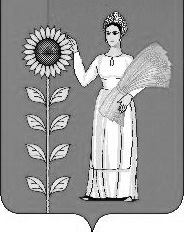 